Министерство образования и науки РоссииФедеральное государственное бюджетное образовательное учреждение высшего образования«Бурятский государственный университет» (ФГБОУ ВО БГУ)Кафедра эконометрики и прикладной экономикиМЕТОДИЧЕСКИЕ РЕКОМЕНДАЦИИ ПО ВЫПОЛНЕНИЮ И ПОДГОТОВКИ К ЗАЩИТЕ ВЫПУСКНОЙ КВАЛИФИКАЦИОННОЙ РАБОТЫНаправление подготовки38.04.01«Экономика» Профиль - «Математические методы анализа в экономике»Квалификация (степень) выпускника: МагистрФорма обучения Очная, заочнаяУлан-Удэ, 2017Данные методические рекомендации призваны ознакомить магистрантов 2 курса очного обучения и магистрантов 3 курса заочного обучения направления 38.04.01 «Экономика» профиля «Математические методы анализа в экономике» с технологией написания выпускной квалификационной работы и оказать помощь в подготовке к ее защите.СодержаниеПриложение 6Общие положенияЗащита выпускной квалификационной работы является формой проведения государственной итоговой аттестации выпускника института экономики и управления БГУ направления подготовки 38.04.01. Экономика.Целью государственной итоговой аттестации является установление соответствия уровня подготовленности выпускника БГУ к выполнению профессиональных задач и соответствия его требованиям ФГОС и образовательной программы ВО по направлению подготовки 38.04.01 «Экономика».Государственная итоговая аттестация выпускников, окончивших обучение по одной из образовательных программ в БГУ, является обязательной и завершается выдачей диплома государственного образца об уровне образования и квалификации.К защите выпускной квалификационной работы допускается обучающийся, не имеющий академической задолженности и в полном объеме выполнивший учебный план или индивидуальный учебный план по освоению образовательной программы по направлению подготовки 38.04.01 «Экономика».При условии успешного прохождения всех установленных видов государственных аттестационных испытаний, а именно защиты выпускной квалификационной работы выпускнику института экономики и управления БГУ присваивается соответствующая квалификация и выдается диплом государственного образца.Нормативные документыОсновные нормативные документы, регламентирующие порядок написания и подготовки к защите выпускной квалификационной работы обучающегося:Федеральный закон Российской Федерации «Об образовании в Российской Федерации» от 29.12.2012 г. №273-ФЗ;Приказ Министерства образования и науки РФ от 19 декабря 2013г. № 1367 об утверждении «Порядка организации и осуществления образовательной деятельности по образовательным программам высшего образования - программам бакалавриата, программам специалитета, программам магистратуры»;Приказ Министерства образования Российской Федерации от 29.06.2015 № 636«Об утверждении Порядка проведения государственной итоговой аттестации по программам высшего образования – программам бакалавриата, программам специалитета и программам магистратуры»;Федеральный государственный образовательный стандарт высшего образования по направлению подготовки 38.04.01 «Экономика», утвержденный Приказом Министерства образования и науки Российской Федерации от 30 марта 2015 г. № 321.Устав федерального государственного бюджетного образовательного учреждения высшего образования «Бурятский государственный университет».Положение о государственной итоговой аттестации выпускников ФГБОУ ВО«Бурятский государственный университет», утвержденный приказом и.о. ректора БГУ от№67-ОД от 02 марта 2016г.Термины, определения, обозначения и сокращенияБГУ – Бурятский государственный университет;Институт – институт экономики и управления;Кафедра – кафедра эконометрики и прикладной экономики; ВКР – выпускная квалификационная работа;ГЭК – государственная экзаменационная комиссия;ФГОС ВО – федеральный государственный образовательный стандарт высшего образования;Образовательная программа – основная профессиональная образовательная программаВО – высшее образованиеГИА – государственная итоговая аттестация.Цель и задачи выпускной квалификационной работыВыпускная квалификационная работа представляет собой выполненную обучающимся (несколькими обучающимися совместно) работу, демонстрирующую уровень подготовленности выпускника к самостоятельной профессиональной деятельности.Целью выпускной квалификационной работы является оценка качества комплексной системы теоретических знаний, практических умений и навыков, полученных студентом в процессе формирования у него общекультурных, общепрофессиональных и профессиональных компетенций, позволяющих решать поставленные задачи на профессиональном уровне.Задачами ВКР являются:систематизация, закрепление и расширение теоретических знаний и практических умений, полученных обучающимся в процессе освоения дисциплин ОП ВО, предусмотренных ФГОС ВО;развитие навыков ведения самостоятельной работы и овладение методикой исследования и проведения эксперимента при решении конкретных практических, научных, технических, экономических и производственных задач;выявление уровня развития у выпускника профессиональных компетенций;определение уровня подготовки выпускника к профессиональной деятельности;приобретение опыта систематизации полученных результатов исследования, формулировки новых выводов и положений как результатов выполненной работы и их публичной защиты.Темы выпускных квалификационных работ определяются выпускающими кафедрами и утверждаются распоряжением директора Института экономики и управления БГУ и доводятся до сведения обучающихся не позднее чем за 6 месяцев до даты начала государственной итоговой аттестации. По письменному заявлению обучающегося на имя заведующего кафедрой ему предоставляется право выбора темы выпускной квалификационной работы, вплоть до предложения своей тематики с необходимым обоснованием целесообразности ее разработки. Для подготовки выпускной квалификационной работы студенту назначается руководитель.Условия и сроки выполнения выпускных квалификационных работ устанавливаются согласно федеральному государственному образовательному стандарту высшего образования магистратуры 38.04.01 «Экономика» и образовательной программы данного направления в части, касающейся требований к государственной итоговой аттестации выпускников.Критерии оценки выпускных квалификационных работ разрабатываются кафедрой и утверждаются Ученым советом института.Итоговые аттестационные испытания, входящие в перечень обязательных итоговых аттестационных испытаний, не могут быть заменены оценкой качества освоения образовательных программ путем осуществления текущего контроля успеваемости и промежуточной аттестации обучающегося.Процедура написания и подготовки к защите выпускной квалификационнойработыПроцедура написания и подготовка к защите ВКР включает в себя три этапа. На первом этапе осуществляется:Выбор темы ВКР. Темы ВКР ежегодно актуализируется в соответствии с современным состоянием и перспективами развития профессиональной практики и науки в профессиональной области деятельности выпускника.Выбор объекта и предмета исследованияНазначение руководителя ВКР. Руководители для выполнения ВКР назначаются распоряжением заведующего кафедрой эконометрики и прикладной экономики из числа профессорско-преподавательского состава кафедры.1.4. Согласование, уточнение формулировки темы с руководителем и ее утверждение. Закрепление темы и назначение руководителя осуществляется выпускающей кафедрой на основании личного заявления студента. Заявление подается студентом на имя заведующего кафедрой по установленной форме с указанием темы ВКР, научного руководителя и места преддипломной практики. Заявление визируется научным руководителем.Руководитель выпускной квалификационной работы:в	соответствии	с	темой	выдает	студенту	индивидуальное	задание	на преддипломную практику для сбора материала;разрабатывает вместе со студентом календарный график выполнения выпускной квалификационной работы;рекомендует студенту литературу, справочные и архивные материалы, другие материалы по теме;проводит консультации по графику, утверждаемому заведующим кафедрой;контролирует выполнение работы;при необходимости после преддипломной практики вносит коррективы в задание.Второй этап подготовки ВКР включает:Определение цели и задач работы, ожидаемых результатов;Формулирование и описание структуры ВКР;Сбор, анализ и интерпретация анализ научной, учебной литературы по выбранной теме, сбор необходимых материалов и статистических данных, анализ собранной информации и её обработка с использованием информационных технологий;Определение выводов по каждой из глав и в целом по ВКР;Оформление ВКР в соответствии с установленными требованиями.На третьем этапе выполнения ВКР осуществляется:Прохождение предзащиты. Перед защитой выпускной квалификационной работы проводится предзащита с целью выявления степени готовности работы.Выпускные квалификационные работы подлежат проверке на объем заимствования с использованием системы анализа текстов на наличие заимствований пакета «Антиплагиат». Обучающийся допускается к предзащите и защите выпускной квалификационной работы при наличии в ней не менее 60% оригинального текста. При наличии в письменной работе от 40 до 60% оригинального текста работа должна быть доработана обучающимся и сдана на вторичную проверку не позднее, чем через 10 календарных дней со дня её выдачи на доработку.Повторной проверке работа подвергается не позднее, чем за 10 календарных дней до начала публичной защиты.Получение отзыва от руководителя ВКР. Обучающийся должен быть ознакомлен с отзывом не позднее, чем за 5 календарных дней до дня защиты выпускной квалификационной работы;Выпускные квалификационные работы по программам магистратуры подлежат рецензированию (Приложение 4). Для проведения рецензирования выпускной квалификационной работы указанная работа направляется рецензенту, не являющемуся работником кафедры, в котором выполнена выпускная квалификационная работа. Обучающийся должен быть ознакомлен с рецензией не позднее, чем за 5 календарных дней до дня защиты выпускной квалификационной работы.Подписание ВКР заведующим кафедрой.Подготовка доклада (презентации, раздаточного информационного материала) для выступления на заседании ГАК.Выпускная квалификационная работа в электронном и бумажном виде, а также отзыв передаются в государственную экзаменационную комиссию не позднее, чем за 2 календарных дня до защиты выпускной квалификационной работы.Структура и содержание ВКР. Требования к оформлению ВКРВыпускная квалификационная работа включает в себя:титульный лист (Приложение 2);задание на ВКР(Приложение 1);аннотация;содержание;введение;основная часть;заключение;список использованной литературы;приложения (если необходимо).Объем работы должен быть не более 50-70 страниц.В содержании перечисляются все главы работы, название глав и параграфов: введение, наименование всех глав и параграфов, заключение, список использованной литературы и наименование приложений с указанием номеров страниц, с которых начинаются эти главы (кроме приложений).Введение должно содержать:обоснование актуальности темы ВКР;цель выпускной работы, перечень задач, выполнение которых необходимо для достижения поставленной цели;указание объекта разработки,указание предмета разработки.Рекомендуемый объем введения составляет 1-2 страницы.Содержание глав и параграфов основной части должно точно соответствовать теме выпускной квалификационной работы и полностью ее раскрывать. Текст ВКР должен демонстрировать способность выпускника сжато, логично и аргументировано излагать собранный, систематизированный и проанализированный материал, а также делать собственные выводы и рекомендации.Основную часть работы рекомендуется делить на две главы, в каждой из которых по 3 параграфа.Первая глава носит теоретический характер. В ней на основе изучения специальной литературы, периодики дается описание предметной области исследования; осуществляется систематизация современных концепций менеджмента; рассматриваются причины возникновения проблемы; приводится реферативный обзор позиции российских и зарубежных специалистов по исследуемой проблеме и аргументируется собственная точказрения	студента	относительно	используемых	в	работе	понятий	и	определений; анализируется статистическая база проблемы; формулируются теоретические выводы.Теоретическая часть может включать анализ нормативно-правовой базы по рассматриваемой проблеме. Вопросы теории менеджмента излагаются во взаимосвязи и используются для обоснования предложений по решению проблемы в следующих главах работы.Вторая глава носит прикладной характер и должна содержать анализ организации процесса и системы управления конкретного предприятия, его хозяйственно- экономической деятельности, состояние и его изменение за период не менее 3 лет, а также план, программу мероприятий по совершенствованию управленческой, экономической деятельности предприятия. Необходимо использовать фактологический материал (статистические данные; данные, полученные на предприятии и т.п.), что позволяет более аргументированно и наглядно обосновать то или иное предложение автора или предлагаемые им управленческие решения.Материал второй главы является логическим продолжением первой (теоретической) главы и отражает взаимосвязь теоретических, аналитических и практических аспектов решения проблемы ВКР.В конце каждой главы должны быть сформулированы выводы автора ВКР по исследуемому вопросу. Выводы обобщают основные положения работы и представляют собой результат как теоретического, так и практического осмысления проблемы и разработку путей ее решения.В заключении формулируются основные выводы по результатам проделанной работы. Они должны быть конкретными, непосредственно вытекать из проделанной работы и находиться в границах рассматриваемой темы. Заключение не должно содержать сведений, фактов, аргументов, не упомянутых в основной части работы. Объем заключения не должен превышать 3-х страниц.В список использованных источников включают нормативные материалы, специальную литературу, Интернет-ресурсы, использованные студентом в ходе подготовки и написания выпускной квалификационной работы. Таких источников должно быть не менее 40. При этом законодательные и нормативно-методические материалы, научные, учебные и периодические издания, использованные при написании работы, должны быть отражены с использованием полного библиографического описания (место издания, наименование издательства, год опубликования или издания, объем в страницах).Материалы, дополняющие и иллюстрирующие основное содержание выпускной квалификационной работы, могут быть вынесены в приложения к работе. В приложения, как правило, помещают схемы, таблицы, графики, диаграммы, гистограммы, а также различного рода текстовые, организационно-правовые, справочные, рекламные и другие документы, соответствующие содержанию основных разделов и имеющие большой объем (более 1 страницы). В тексте основных разделов должны быть сделаны ссылки на каждое из приложений.Требования к оформлению ВКР.Текст работы выполняется на стандартных листах формата А4 (210х297) по ГОСТ 2.301-68  ЕСКД  Форматы  заполняются,  одним  из  следующих  способов  /1/:  Тип шрифта: Time New Roman Cуr. Шрифт основного текста: обычный, размер 14 пт. Межсимвольный интервал: обычный. Межстрочный интервал: полуторный.Текст работы выполняется на листах А4 без рамок, соблюдая следующие размеры полей: левое не менее – 30 мм, правое не менее – 15 мм, верхнее – не менее 20 мм, нижнее– не менее 20 мм.Абзацы (отступ) должны составлять 1,25 см.Текст работы выравнивается по ширине страницы (за исключением заголовков, которые, как правило, располагают по центру страницы).Оформление глав и пунктов. Отдельные главы излагаются с нового листа бумаги.Главы основного текста должны иметь порядковые номера в пределах всей работы, обозначенные арабскими цифрами без точки и записанные с абзацного отступа.Вопросы в главах должны иметь нумерацию в пределах каждого раздела. Номера состоят из номеров раздела и подраздела, разделенных точкой. В конце номера подраздела точка не ставится. Например:1.11.2	нумерация подразделов первой главы 1.3Если глава состоит из одного пункта, он также нумеруется.После заголовка и подзаголовка в конце страницы должно быть не менее 3 строктекста.Наименования глав должны быть краткими. Наименование записывают с прописнойбуквы с абзацного отступа. Аналогично записываются наименования подразделов и пунктов. Переносы слов в заголовках не допускаются. Точку в конце заголовка не ставят. Если заголовок состоит из двух предложений, их разделяют точкой.Расстояние между заголовком и текстом при выполнении текста должен быть 1 интервал.Оформление сносок. Сноски в тексте располагают с абзацного отступа в конце страницы, на которой они обозначены, и отделяют от текста короткой тонкой горизонтальной чертой слева.Оформление формул. При наличии в основном тексте формул, они располагаются в середине строки с нумерацией арабскими цифрами в пределах всего текста. Допускается двузначная нумерация в пределах раздела, при этом номер состоит из номера раздела и порядкового номера формулы, разделенных точкой. Номер ставится с правой стороны листа на уровне формулы и заключается в круглые скобки. Значения символов и числовых коэффициентов, входящих в формулу, должны быть приведены непосредственно под соответствующей формулой. Ссылки в тексте на номер формулы дают в скобках, например«… в формуле (3.1)».Оформление иллюстраций. Все иллюстрации в основном тексте (рисунки, схемы, графики и т.д.) нумеруются арабскими цифрами в пределах всего текста или в пределах раздела. Ссылки на иллюстрации следует делать по типу «… в соответствии с рисунком 1». Пояснения к рисункам можно давать как в тексте, так и под иллюстрацией.Пример оформления рисунка: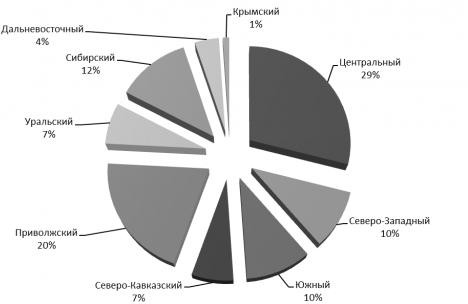 Рисунок 1 Распределение производства хлебобулочных изделий по федеральным округам РФ в 2014 годуОформление таблиц. Цифровой материал, как правило, оформляют в виде таблиц.Все таблицы в пределах текста (или раздела) нумеруются арабскими цифрами.При переносе таблицы на другую страницу заголовок, шапку таблицы указывают один раз над первой частью. Над последующими частями пишут слова «Продолжение таблицы 1» и таблицу начинают со строки с нумерацией столбцов.Иллюстрации и таблицы располагаются по возможности вслед за первым упоминанием о них в тексте.Пример оформления таблицы:Таблица 1 Объемы производства хлеба и хлебобулочных изделий в Российской Федерации, тыс. т.Если цифровые или иные данные в таблице не приводятся, то в графе ставят прочерк.Все иллюстрации и таблицы должны быть органически связаны с текстом и не должны иметь лишних изображений, которые не поясняются в тексте.Нумерация страниц. Все страницы работы, за исключением титульных листов, имеют сквозную нумерацию арабскими цифрами. Номер страницы ставится в правом нижнем углу листа. Работа должна быть переплетена или сброшюрована.Список используемой литературы. Список используемой литературы помещается в работе после заключения. Он должен включать все использованные в работе источники, которые располагаются в алфавитном порядке. Сведения об источниках необходимо давать в соответствии с предъявляемыми требованиями (автор, название, место издания, издательство, год издания, номер периодического издания и его название).Источники объединяются в группы:Нормативно-инструктивные материалы.Учебники, монографии, другие книги. Журнальные статьи. Газеты. 3.Интернет ресурсы (сайты)Пример оформления списка литературы приведен в Приложении 3.Процедура защиты выпускной квалификационной работыК защите выпускной квалификационной работе студенты допускаются на основании приказа ректора БГУ.Расписание защиты выпускных квалификационных работ студентов утверждается проректором по учебной работе БГУ в соответствии с графиком учебного процесса и доводится до общего сведения не позднее, чем за месяц до начала защиты выпускных квалификационных работ.Выпускная квалификационная работа в электронном и бумажном виде, а также отзыв передаются в государственную экзаменационную комиссию не позднее, чем за 2 календарных дня до защиты выпускной квалификационной работы.Защита выпускной квалификационной работы проводятся на открытом заседании государственной экзаменационной комиссии по защите выпускных квалификационных работ с участием не менее двух третей от их состава.Заседания комиссий проводятся председателями комиссий, а в случае их отсутствия– заместителями председателей комиссий.На защите выпускной квалификационной работы присутствует научный руководитель.В процессе защиты члены ГЭК должны быть ознакомлены с отзывом руководителя выпускной квалификационной работы.Секретарь ГЭК приглашает к защите студента, озвучивает тему ВКР.Продолжительность выступления обучающегося при защите выпускной квалификационной работы – не более чем на 15 минут.Студент в течение 10-15 минут излагает основные положения представленной работы. При этом обосновывается актуальность темы ВКР, дается характеристика объекта исследования, раскрывается основное содержание работы, излагается сущность предлагаемых мероприятий с обоснованием их экономической и (или) социальной эффективности. В процессе доклада студент должен использовать демонстрационные материалы.После завершения доклада студенту задаются вопросы членами ГАК. При подготовке ответов на вопросы студент имеет право пользоваться текстом работы и обдумывать свои ответы. После доклада и ответов на вопросы ГАК заслушивает отзывы научного руководителя ВКР.Результаты аттестационных испытаний, включенных в государственную итоговую аттестацию, определяются оценками «отлично», «хорошо», «удовлетворительно»,«неудовлетворительно», оформляются в установленном порядке протоколами заседаний государственных экзаменационных комиссий.Результаты защиты выпускных квалификационных работ при устной форме их проведения объявляются в тот же день.По положительным результатам государственной итоговой аттестации выпускника, оформленным протоколами государственных экзаменационных комиссий, государственная экзаменационная комиссия принимает решение о присвоении ему квалификации по специальности или степени по направлению подготовки и выдаче документа о высшем образовании и о квалификации образца, установленного Министерством образования и науки Российской Федерации.Решения ГЭК принимаются на закрытых заседаниях простым большинством голосов членов комиссий, участвующих в заседании, при обязательном присутствии председателя комиссии или его заместителя. При равном числе голосов председатель комиссии (или заменяющий его заместитель председателя комиссии) обладает правом решающего голоса.Все решения государственной экзаменационной комиссии оформляются протоколами.Выпускнику, достигшему особых успехов в освоении образовательной программы по направлению подготовки 38.04.01 «Экономика», выдается диплом с отличием.Диплом с отличием выдается на основании оценок по всем итоговым экзаменам, курсовым работам, практикам и государственной итоговой аттестации. По результатам государственной итоговой аттестации выпускник должен иметь только оценку «отлично».Студентам, завершившим освоение образовательной программы и не подтвердившим соответствие подготовки требованиям федерального государственного образовательного стандарта высшего образования при прохождении одного или  нескольких итоговых аттестационных испытаний, при восстановлении в БГУ назначается повторное прохождение итоговых аттестационных испытаний не ранее чем через год и не более чем через пять лет после прохождения государственной итоговой аттестации впервые.Студентам, получившим оценку «неудовлетворительно» при защите ВКР либо не явившегося на защиту по неуважительным причинам, отчисляются из организации с выдачей справки об обучении как не выполнившие обязанности по добросовестному освоению образовательной программы и выполнения учебного плана. Для лиц, не прошедших государственную итоговую аттестацию назначается повторная защита ВКР не ранее чем через год и не позднее, чем через пять лет после прохождения государственной итоговой аттестации.Восстановление в число студентов БГУ для сдачи государственных аттестационных испытаний осуществляется согласно графику учебного процесса.Студентам, не проходившим государственных аттестационных испытаний по уважительной причине (по медицинским показаниям или в других исключительныхслучаях, документально подтвержденных), предоставляется возможность пройти государственные аттестационные испытания без отчисления из БГУ в течение 6 месяцев после завершения государственной итоговой аттестации. При необходимости предоставляется академический отпуск студенту.Медицинский документ о болезни, представленный студентом после получения неудовлетворительной оценки на государственном экзамене, к рассмотрению не принимается.Дополнительные заседания государственных экзаменационных комиссий организуются в установленные приказом ректора сроки, но не позднее 6 месяцев после подачи заявления лицом, не проходившим государственных аттестационных испытаний по уважительной причине.Если ВКР представляет теоретический или практический интерес, ГАК дает рекомендации по ее опубликованию.Государственные экзаменационные комиссииДля проведения государственной итоговой аттестации в БГУ создаются и утверждаются приказом ректора государственные экзаменационные комиссии по каждой образовательной программе высшего образования, единые для всех форм обучения.Государственные экзаменационные комиссии по образовательным программам высшего образования действуют в течение одного календарного года.Государственные экзаменационные комиссии руководствуются в своей  деятельности настоящим Положением, соответствующими федеральными государственными образовательными стандартами высшего образования в части, касающейся требований к государственной итоговой аттестации и методическими рекомендациями учебно-методических объединений высших учебных заведений Российской Федерации, учебно-методической документацией вуза.Основными функциями государственной экзаменационной комиссии являются:определение соответствия подготовки выпускника требованиям федерального государственного образовательного стандарта высшего образования и уровня его подготовки;принятие решения о присвоении квалификации (степени) по результатам государственной итоговой аттестации и выдаче выпускнику документа об образовании и о квалификации, образца, устанавливаемого Министерством образования и науки Российской Федерации;разработка рекомендаций, направленных на совершенствование подготовки студентов, на основании результатов работы государственной экзаменационной комиссии.Государственную экзаменационную комиссию возглавляет председатель, который организует и контролирует деятельность всех экзаменационных комиссий, обеспечивает единство требований, предъявляемых к выпускникам.Председатель ГЭК утверждается не позднее 31 декабря, предшествующего году проведения государственной итоговой аттестации.Председатель ГЭК может возглавлять одну из экзаменационных комиссий и принимать участие в работе любой из них на правах ее члена.Председателем ГЭК утверждается лицо, не работающее в Университете, из числа докторов наук, профессоров соответствующего профиля, а при их отсутствии – ведущими специалистами – представителями работодателей или их объединений в соответствующей профессиональной деятельности. Кандидатура Председателя государственной экзаменационной комиссии предлагается Ученым советом факультета/института и на основании решения Ученого Совета БГУ направляется на утверждение в Департамент государственной политики в сфере высшего образования Министерства образования и науки Российской Федерации.Председатели экзаменационных комиссий по отдельным видам итоговых аттестационных испытаний являются заместителями председателя государственной экзаменационной комиссии.Государственная экзаменационная комиссия по образовательной программе высшего образования для магистратуры направления «Экономика» состоит из государственной экзаменационной комиссии по защите выпускных квалификационных работ.Государственные экзаменационные комиссии по защите выпускных квалификационных работ формируются из профессорско-преподавательского состава и научных работников БГУ и, в обязательном порядке, лиц, приглашаемых из сторонних организаций: авторитетных специалистов предприятий, учреждений и организаций – потребителей кадров данного профиля. Численный состав государственных экзаменационных комиссий не может быть менее 5 человек, из которых не менее 2-х являются представителями работодателей или их объединений в соответствующей области профессиональной деятельности.На период проведения всех государственных аттестационных испытаний для обеспечения работы государственных экзаменационных комиссий назначаются секретари из числа профессорско-преподавательского состава, административных или научных работников БГУ, которые не являются членами комиссий. Состав государственных экзаменационных комиссий утверждается ректором Университета.Особенности проведения государственных аттестационных испытаний для лиц с ограниченными возможностями здоровьяГосударственные аттестационные испытания проводятся в отдельной аудитории, количество обучающихся в одной аудитории не должно превышать: при сдаче письменного государственного аттестационного испытания в письменной форме – 12 человек; при сдаче государственного аттестационного испытания в устной форме – 6 человек.Продолжительность государственного аттестационного испытания по письменному заявлению студента, поданному до начала проведения государственного аттестационного испытания, может быть увеличена по отношению ко времени проведения соответственного государственного аттестационного испытания для студентов, не имеющих ограниченных возможностей здоровья, на 1 час.Обучающийся инвалид не позднее, чем за 3 месяца до начала государственной итоговой аттестации подает письменное заявление о необходимости создания для них специальных условий при проведении государственных аттестационных испытаний.Документация и отчетность государственной экзаменационной комиссииВсе заседания государственной экзаменационной комиссии протоколируются. В протоколы вносятся оценки знаний, выявленных по защите выпускной квалификационной работы, записываются заданные вопросы, особые мнения. В протоколе указывается присвоенная квалификация, степень, а также, какой диплом (с отличием или без отличия) выдается выпускнику БГУ.Протоколы подписываются председателем и членами экзаменационной комиссии, участвовавшими в заседании.Протоколы хранятся в архиве Института как документы строгой отчетности.Выпускные квалификационные работы на бумажных и электронных носителях  после защиты хранятся на выпускающей кафедре не менее 6 лет. Работы, имеющие наибольшую научную и практическую ценность, хранятся постоянно.Заведующий выпускающей кафедрой отвечает за сохранность выпускных квалификационных работ.Выпускные квалификационные работы хранятся на кафедре в соответствии с описью, которую составляет лаборант кафедры. Опись выпускных квалификационных работ составляется в алфавитном порядке, по годам, с указанием фамилии, имени и отчества студента, научного руководителя, его звания, должности, наименования темы выпускной квалификационной работы.Последующее уничтожение выпускных квалификационных работ проводится комиссией и оформляется актом на списание. В состав комиссии по списанию и уничтожению выпускных квалификационных работ входят заведующий выпускающей кафедрой, лаборант кафедры и представитель деканата или дирекции.При необходимости передачи выпускной квалификационной работы предприятию (учреждению) для внедрения в производство с нее снимается копия.Результаты ГИА по образовательным программам высшего образования заслушиваются на Ученом Совете факультета Института.Отчеты о работе ГЭК вместе с рекомендациями о совершенствовании качества профессиональной подготовки выпускников представляется в ОМРиУКО УМУ в недельный срок после завершения государственной аттестации.Отчет ГЭК должен содержать следующую информацию:качественный состав государственных аттестационных комиссий;конкретный перечень аттестационных испытаний, входящих в состав итоговой государственной аттестации студентов по конкретной образовательной программе;характеристика общего уровня подготовки студентов направления подготовки38.04.01 «Экономика»;анализ результатов защит выпускных квалификационных работ;недостатки	в	подготовке	студентов	по	направлению	подготовки	38.04.01«Экономика»;количественные показатели защит выпускных квалификационных работ.Результаты работы ГЭК по направлениям, специальностям обсуждаются на Ученом совете Института.Порядок апелляции результатов государственных аттестационныхиспытанийОбучающиеся могут подать письменное заявление в апелляционную комиссию об апелляции только по вопросам, связанным с нарушением, по их мнению, процедуры проведения государственных аттестационных испытаний, не позднее следующего рабочего дня после объявления результатов.Состав апелляционной комиссии утверждается ректором одновременно с утверждением состава государственной экзаменационной комиссии. Апелляционная комиссия формируется в количестве не менее пяти человек из числа профессорско- преподавательского состава, научных работников вуза, не входящих в данном учебном году в состав государственных экзаменационных комиссий. Председателем апелляционной комиссии является ректор. В случае отсутствия ректора по уважительной причине председателем является лицо, исполняющее обязанности ректора на основании соответствующего приказа.Апелляция рассматривается не позднее двух рабочих дней со дня ее подачи в соответствии с утвержденным вузом порядком проведения государственных аттестационных испытаний. Апелляция рассматривается на заседании апелляционной комиссии, на которое приглашается председатель соответствующей государственной комиссии и выпускник, подавший апелляцию.Для рассмотрения вопросов, связанных с процедурой проведения защиты выпускной квалификационной работы, секретарь государственной экзаменационной комиссии направляет в апелляционную комиссию выпускную квалификационную работу, отзыв руководителя, рецензию, протокол заседания ГЭК и заключение председателя ГЭК о соблюдении процедурных вопросов при защите подавшего апелляцию выпускника.Решение апелляционной комиссии утверждается простым большинством голосов. При равном числе голосов председатель апелляционной комиссии обладает правом решающего голоса.Оформленное протоколом решение апелляционной комиссии, подписанное ее председателем, доводится до сведения выпускника, подавшего апелляцию, в течение трех дней со дня заседания апелляционной комиссии.Повторное проведение государственных аттестационных испытаний проводится в присутствии одного из членов апелляционной комиссии.Повторное прохождение государственного экзамена должно быть проведено в срок не позднее 3 рабочих дней со дня заседания апелляционной комиссии и не позднее завершения периода нормативного срока обучения выпускника, подавшего апелляцию.Апелляция на повторное прохождение государственных аттестационных испытаний не принимается.Приложение 1Шаблон задания на выпускную квалификационную работу Министерство образования и науки Российской Федерации ФГБОУ ВО «Бурятский государственный университет»Факультет	 Кафедра	 Направление 	ЗАДАНИЕ«УТВЕРЖДАЮ»Заведующий кафедрой 	(Ф.И.О.) 	(подпись)« 	» 	201_г.на выполнение выпускной квалификационной работы студента 	группы  	(фамилия, имя, отчество)Тема ВКР: 	Утверждена распоряжением дирекции института от « 	» 	201_ г. №  	Руководитель:	 (Ф.И.О., должность, ученое звание, ученая степень)Сроки защиты выпускной квалификационной работы:  	Краткое содержание работы: 	 	5.Календарный планРуководитель 	/Ф.И.О.(подпись)Задание принял к исполнению  	(подпись)Выпускная работа закончена « 	» 	201 	г.Считаю возможным допустить  	к защите его выпускной квалификационной работы в экзаменационной комиссии. Руководитель 	/Ф.И.О.(подпись)Допустить 	к защите выпускной квалификационной работы в экзаменационной комиссии  (протокол заседания  кафедры № 	от «_ 	» 	201 	г.)Приложение 2 Образец шаблона титульного листа выпускной квалификационной работыМинистерство образования и науки Российской Федерации ФГБОУ ВО «Бурятский государственный университет» 	факультет/институт 	кафедра«ДОПУСТИТЬ К ЗАЩИТЕ»Зав. кафедрой 	ФИО«_ 	»_ 	20 	г.ФИО студента Название дипломной работы(выпускная квалификационная работа)Научный руководитель: 	ФИОученая степень/ученое званиеДата защиты: « 	»_ 	20   г.Оценка:  	Улан-Удэ 20 	Приложение 3Шаблон отзыва руководителя дипломного проекта (работы)Министерство образования и науки Российской Федерации ФГБОУ ВО «Бурятский государственный университет» Институт экономики и управленияКафедра эконометрики и прикладной экономикиОТЗЫВруководителя выпускной квалификационной работыТема	ВКР	 	Студент 	при работе над ВКР проявил себяследующим образом:Степень творчестваСтепень самостоятельностиПрилежаниеУровень специальной подготовки студентаПрактическая значимость исследования 	ОБЩЕЕ ЗАКЛЮЧЕНИЕФ.И.О. научного руководителя ВКР  	Должность 	Кафедра  	Ученое звание 	Ученая степень  	Подпись 		Дата  	Приложение 4Шаблон бланка рецензии на выпускную квалификационную работуМинистерство образования и науки Российской Федерации ФГБОУ ВО «Бурятский государственный университет» 	факультет/институт Кафедра  		Тема ВКР:РЕЦЕНЗИЯна дипломный проект (работу)Студента 	группы(фамилия имя отчество)АктуальностьОригинальность и глубина проработки разделов ВКРОбщая грамотность и качество оформления запискиПредложенияОбщая оценка работыСведения о рецензенте:Ф.И.О.Должность Место работы Уч. звание Уч. степень Подпись 	Дата 	Приложение 5 Контрольные сроки при подготовке выпускной квалификационной работы втечение учебного годаПриложение 6ЗАЯВЛЕНИЕОБ УТВЕРЖДЕНИИ ТЕМЫ ВЫПУСКНОЙ КВАЛИФИКАЦИОННОЙ РАБОТЫ И НАЗНАЧЕНИИ НАУЧНОГО РУКОВОДИТЕЛЯЗаведующему кафедройуч. звание, уч. степень 	Ф.И.О.от студента группы№ группы 	Ф.И.О.Прошу утвердить тему моей выпускной квалификационной работы:«_ 	».(тема выпускной квалификационной работы) и назначить научным руководителем:(Ф.И.О. научного руководителя)Тема согласована с предполагаемым научным руководителем.С «Положением о государственной итоговой аттестации выпускников ФГБОУ ВО«Бурятский государственный университет» ознакомлен.«_ 	»_ 	201    г.	 	/ 	подпись студента /расшифровка подписи«Согласовано»_ 	научный руководитель подпись/расшифровка подписиМинистерство образования и науки Российской Федерации ФГБОУ ВО «Бурятский государственный университет» Институт экономики и управленияКафедра эконометрики и прикладной экономики«УТВЕРЖДЕНО» НА УЧЕНОМ СОВЕТЕ ИЭУ«____»___________ 2017 г.Протокол № ____Фонд оценочных средствпо государственной итоговой аттестации38.04.01 «Экономика»шифр и наименование направления «Математические методы анализа в экономике»Профиль подготовки МагистрКвалификация (степень) выпускника Очная, заочнаяФорма обученияПереработанная для 2017 г. набораУлан-Удэ 2017ПАСПОРТ ФОНДА ОЦЕНОЧНЫХ СРЕДСТВпо дисциплине Государственная итоговая аттестацияОписание показателей и критериев оценивания компетенций на различных этапах их формирования, описание шкал оценивания по дисциплине«Государственная итоговая аттестация»Государственная итоговая аттестация обучающихся магистратуры направления подготовки 38.04.01 «Экономика» проводится в форме защиты выпускной квалификационной работы.Целью выпускной квалификационной работы является оценка качества комплексной системы теоретических знаний, практических умений и навыков, полученных обучающимся в процессе формирования у него общекультурных, общепрофессиональных и профессиональных компетенций, позволяющих решать поставленные задачи на профессиональном уровне.Выпускник, освоивший программу магистратуры, должен обладать общекультурными компетенциями, в том числе для выполнения ВКР:ОК-1 – способностью к абстрактному мышлению, анализу, синтезу (этап формирования 2)Выпускник,	освоивший	программу	магистратуры,	должен	обладать профессиональными	компетенциями,	соответствующими	видам	профессиональной деятельности, на которые ориентирована программа магистратуры:ПК-6 - способностью оценивать эффективность проектов с учетом фактора неопределенности (этап формирования 3 «в»)ПК-7 - способностью разрабатывать стратегии поведения экономических агентов на различных рынках (этап формирования 3 «в»)ПК-8 - способностью готовить аналитические материалы для оценки мероприятий в области экономической политики и принятия стратегических решений на микро- и макроуровне (этап формирования 3)ПК-9 – способностью анализировать и использовать различные источники информации для проведения экономических расчетов (этап формирования 4 «в»)ПК-10 - способностью составлять прогноз основных социально-экономических показателей деятельности предприятия, отрасли, региона и экономики в целом (этап формирования 3 «в»)Выпускник, освоивший программу магистратуры, должен обладать дополнительной профессиональной компетенцией:ДПК-1 - способностью осуществлять формализованную постановку экономических задач и использовать экономико-математический и вычислительный инструментарий в проектно-экономической и аналитической деятельности, применять методы математического моделирования и прогнозирования социально-экономических процессов и систем для обоснования управленческих решений (этап формирования 3 «в»)Общие критерии оценки по дисциплине Государственная итоговая аттестацияДля итогового контроля качества обучения студентов и магистрантов применяется балльно-рейтинговая система, разработанная в соответствии с «Положением об организации учебного процесса с применением кредитно-модульной системы обучения», утвержденным Приказом ФГБОУ ВПО «Бурятский государственный университет»№276-ОД от 03 октября 2014 г.Целью БРС является определение уровня успешности освоения (завершения изучения) обучающимися учебных дисциплин (модулей, циклов) через балльные оценки и рейтинги качества сформированных знаний, умений, профессиональных компетенций, накапливаемые в соответствии с измеряемыми в зачетных единицах трудоемкостями каждого цикла (модуля, дисциплины) и основной образовательной программы в целом.Общая максимальная сумма баллов, которую студент может набрать – 100 баллов:Связь между четырехбалльной (российской) и стобалльной (рейтинговой) системами оценки качества обучения студентов приведена в таблице.Распределение баллов, составляющих основу оценки работы студента по изучению государственной итоговой аттестации дисциплины:ТИПОВЫЕ КОНТРОЛЬНЫЕ ЗАДАНИЯ И ИНЫЕ МАТЕРИАЛЫ, НЕОБХОДИМЫЕ ДЛЯ ОЦЕНКИ ЗНАНИЙ, УМЕНИЙ И НАВЫКОМ И (ИЛИ) ОПЫТАДЕЯТЕЛЬНОСТИ, ХАРАКТЕРИЗУЮЩИХ ЭТАПЫ ФОРМИРОВАНИЯКОМПЕТЕНЦИЙ В ПРОЦЕССЕ ОСВОЕНИЯ ОБРАЗОВАТЕЛЬНОЙ ПРОГРАММЫиМЕТОДИЧЕСКИЕ МАТЕРИАЛЫ, ОПРЕДЕЛЯЮЩИЕ ПРОЦЕДУРЫ ОЦЕНИВАНИЯ ЗНАНИЙ, УМЕНИЙ, НАВЫКОВ И (ИЛИ) ОПЫТАДЕЯТЕЛЬНОСТИ, ХАРАКТЕРИЗУЮЩИХ ЭТАПЫ ФОРМИРОВАНИЯ КОМПЕТЕНЦИЙ.Министерство образования и науки Российской Федерации ФГБОУ ВО «Бурятский государственный университет» Институт экономики и управленияКафедра эконометрики и прикладной экономики«УТВЕРЖДЕНО» НА УЧЕНОМ СОВЕТЕ ИЭУ«____»___________ 2017 г.Протокол № ____Индивидуальное задание студента(содержание выпускной квалификационной работы)для направления 38.04.01 Экономикашифр и направлениеочная, заочнаяформа обученияСоставитель: Дармаева Я.Б.Методические материалы для оценки выполнения студентом индивидуального задания (содержание выпускной квалификационной работы)Тематика выпускных квалификационных работ определяется выпускающей кафедрой и утверждается на Ученом совете Института и подлежат ежегодному обновлению в зависимости от потребностей рынка труда и достижений науки и техники.Студенту может предоставляться право выбора темы выпускной квалификационной работы в установленном в Университет порядке, вплоть до предложения своей тематики с необходимым обоснованием целесообразности ее разработки.Для подготовки выпускной квалификационной работы студенту назначается приказом ректора Института научный руководитель и при необходимости консультанты.Тема ВКР и её руководитель от выпускающей кафедры определяются и утверждаются не позднее, чем за 6 месяцев до даты начала государственной итоговой аттестации.Руководитель выпускной квалификационной работы:в соответствии с темой выдает студенту индивидуальное задание (Приложение 1 программы государственной итоговой аттестации) по на преддипломную практику для сбора материала и индивидуальное задания для написания ВКР;разрабатывает вместе со студентом календарный график выполнения выпускной квалификационной работы;рекомендует студенту литературу, справочные и архивные материалы, другие материалы по теме;проводит консультации по графику, утверждаемому заведующим кафедрой;контролирует выполнение работы;при необходимости после преддипломной практики вносит коррективы в задание по написанию ВКР.Примерная тематика выпускных квалификационных работАнализ и выбор методов прогнозирования объема перевозок железнодорожным транспортомАнализ и прогноз внебюджетных поступлений и распределений в бюджетеАнализ и прогнозирование динамики выручки от реализации игрового проектаАнализ и прогнозирования потоков платежей игрового проектаАнализ кредитного портфеля коммерческого банка (на материалах …)Анализ кредитной деятельности коммерческого банка (на материалах …)Анализ кредитоспособности физических лицАнализ монетарного фактора инфляции в РоссииАнализ	основных	показателей	мобильных	приложений	методом	спектрально- сингулярного разложенияАнализ среднесрочных тенденций в динамике инфляционных процессов в экономике в РоссииАнализ торговли расходными медицинскими материалами и ее оптимизацияАнализ финансового состояния и экономической деятельности предприятияАнализ целевого использования средств бюджетного финансированияАналитико-имитационное моделирование прогнозирования рынка трудаВнедрение инновационных технологий в сфере банковского делаМатематическое моделирование финансово-экономической целостности организацииМетоды прогнозирования потребности сервисного центра в запасных частях для осуществления непрерывной деятельности по ремонту и обслуживанию автомобилейМоделирование спроса и предложения трудовых ресурсов (на материалах …)Направления	совершенствования	страховой	деятельности	компании	(на материалах…)Обеспечение устойчивости, функционирования и развития предпринимательских структур в посткризисный период (экономическая модель устойчивости)Особенности	начисления	заработной	платы	при	сдельной	оплате	труда	в государственных учрежденияхОценка кредитоспособности заемщика - физического лица с помощью экономико- математических методовОценка финансового состояния предприятия и направления его оптимизацииПрименение математических методов для анализа и прогнозирования уровня продаж с учетом цены и затрат на рекламуПрогнозирование спроса на тепловую энергию (на материалах …)Проектирование	и	опытное	внедрение	систем	автоматизации	анализа	работы производства и сбыта на предприятииПути повышения финансовой устойчивости предприятияРазработка	математической	модели	и	программного	комплекса	для	игровой экономикиРазработка математической модели оценки финансового состояния предприятияРазработка экономико-математической модели оценки влияния стоимости рекламы на реализацию кредитных продуктов (на материалах …)Разработка	экономико-математической	модели	рейтинговой	системы	оценки устойчивости коммерческих банковРазработка автоматизированной методики анализа ликвидности и прогнозирования уровня продаж предприятияРасчет производственной мощности предприятия и оптимизация производства на предприятииРейтинговая оценка финансового состояния коммерческого банка (на материалах…)Системный анализ и прогноз продажи в организацииСкоринговые модели как средства управления рисками для принятия кредитных решенийСоциально-экономические	критерии	оценки	безработицы	как	инструмента финансового регулирования экономического пространства (на материалах …)Сущность и роль прогнозирования производственно-хозяйственной деятельности предприятия в системе планированияУправление	формированием	структуры	капитала	организации	экономико- математическими методамиУчет, анализ и контроль финансовой деятельности предприятий (на материалах …)Факторный анализ потоков платежейФинансовая устойчивость организации: экономико-математические методы анализаЭкономико-математическое	моделирование	развития	малого	и	среднего предпринимательстваЭкономический анализ изменения процентных ставок банка и выявления рисковых ставок на заинтересованность клиентовЭкономическое развитие регионаПоказатели и критерии оценивания выполнения индивидуального задания студента (содержания выпускной квалификационной работы)Методические материалы для оценки защиты выпускной квалификационнойработы.Для защиты выпускной квалификационной работы обучающийся готовит выступление перед членами государственной экзаменационной комиссии по теме своего исследования. В тексте выступления обучающийся должен максимально приближенно к содержанию текста квалификационной работы обосновать ее актуальность, произвести обзор научных работ по аналогичным исследованиям, показать научную новизну и практическую значимость исследования, дать краткий обзор глав и объяснить полученные в тексте результаты теоретических исследований, результаты аналитических разделов и раскрыть содержание экономического обоснования глав раздела проектируемых предложений и рекомендаций. В заключение озвучить обоснованность выводов и предложений.Использовать в выступлении можно только те данные, которые приведены в квалификационной работе. Для иллюстрации выступления используют иллюстрационный материал в виде таблиц, графиков, рисунков, который выбираются из разделов выпускной квалификационной работы. Иллюстрационный материал оформляется в отдельные папки. Количество папок с иллюстрационным материалом определяется количеством членов ГЭК. Также студент при защите работы может использовать медиапрезентации.Процедура защиты выпускной квалификационной работы:представление студента членам комиссии секретарем ГЭК;сообщение студента с использованием наглядных материалов и (или) информационных технологий об основных результатах выпускной квалификационной работы (не более 15 минут);вопросы членов ГЭК после доклада студента;ответы студента на заданные вопросы;заслушивание отзыва руководителя.Показатели и критерии оценивания сформированности компетенций защиты выпускной квалификационной работы№п/пВид изделия20112012201320141.Хлеб и хлебобулочные изделия72557066696568292.Изделия	хлебобулочные	недлительногохранения6816662665136369Наименование этапов выполнения работыСрок выполненияэтапов работыОтметкао выполненииСрок сдачиОтчетная работаКому сдаетсяЗа полгода до защиты ВКРЗаявление о выборе темы выпускной квалификационной работы и назначении научногоруководителяВыпускающей кафедреЗа 2 месяца до начала преддипломной практикиРазвёрнутое содержание выпускной квалификационной работы;План подготовки выпускной квалификационной работы с контрольными	срокамипредставления	научному руководителюглав или промежуточных вариантов	выпускной квалификационной работы;Обзор литературы по теме исследованияНаучному руководителюЗа четыре недели до даты окончательной	сдачи выпускнойквалификационной работы работыПредварительный	вариант выпускной квалификационной работыНаучному руководителюЗа	две	недели	до	даты устной защитыОкончательный		вариант выпускной	квалификационнойработы для аттестацииНаучному руководителюЗа десять дней до даты устной защитыПроверка на объем заимствования с использованием системы анализа текстов на наличие заимствованийпакета «Антиплагиат»Электронный зал НБ БГУПоказатели оценивания компетенцийУровень сформированности компетенцийШкала оцениванияЗнать:– основные методологические принципы и методы исследовательской деятельности.Пороговый60-69 балловУметь:– формулировать решаемую проблему, определять объект и предмет исследования, ставить исследовательские задачи иразрабатывать план их решения.Базовый70 – 84 балловВладеть:– навыками проектирования исследовательской деятельности.Высокий85 – 100 балловПоказатели оценивания компетенцийУровень сформированности компетенцийШкала оцениванияЗнать:влияние экономических рисков на хозяйственные процессы;основные задачи исследования операций;основы теории принятия решений в условиях конфликта;Пороговый60-69 баллов- основы метода динамическогопрограммирования.Уметь:построить модели, адекватно учитывающие рисковые ситуации, а также модели, позволяющие принять оптимальные решения относительно рисков и уметь применить эти модели как в научныхисследованиях, так и на практике;использовать математические моделиисследования операций в реальных ситуациях;применять к конкретным задачам методы теории исследования операций (игровые методы принятия решений, методдинамического программирования и др.).Базовый70 – 84 балловВладеть:современными способами выявления, оценки и моделирования экономических рисков;навыками применения современного математического инструментария для решения экономических задач.Высокий85 – 100 балловПоказатели оценивания компетенцийУровеньсформированности компетенцийШкала оцениванияЗнать:- методы, модели и приёмы, позволяющие осуществлять	прогнозирование	имоделирование	тенденций	изменения экономических явлений и процессов.Пороговый60-69 балловУметь:применять современный математический инструментарий для решения содержательных задач моделирования и прогнозирования экономических явлений;использовать современное программное обеспечение для решения экономико- статистических и эконометрических задач;формировать прогнозы развития конкретных экономических процессов;уметь интерпретировать результаты моделирования,	формулироватьсодержательные выводы и рекомендации.Базовый70 – 84 балловВладеть:навыками анализа, оценки и прогнозирования	результатов профессиональной деятельности.Высокий85 – 100 балловПоказатели оценивания компетенцийУровень сформированности компетенцийШкала оцениванияЗнать:теоретические основы планирования и прогнозирования будущего состояния и процессов развития социальной и экономической подсистем экономики страны и регионов;методы перспективного обоснования тенденций	изменения	условий жизнедеятельности населения в местах его проживания;организацию процессов планирования и прогнозирования	социального	и экономического развития на федеральном, региональном, муниципальном, районном, а также – корпоративном и отраслевом уровнях.Пороговый60-69 балловУметь:- прогнозировать с использованием методов экстраполяции,	логарифмированияпрогнозировать	макроэкономические процессы, основные макроэкономические показатели на уровне регионов; планировать социально-экономические процессы на региональном     уровне     с     использованиемсовременных методов и средств планирования.Базовый70 – 84 балловВладеть:методами анализа и обоснования потребностей, целей, приоритетов социально- экономического развития страны и регионов; методами и технологией стратегического;индикативного планирования развития социальной и экономической сфер национального хозяйства, отраслей и систем массового обслуживания жизнедеятельности населения в местах его проживания;методами и технологией прогнозирования социально-экономических процессов и явлений, включая демографические, экологические,	интеграционные, организационные, инфляционные, денежно- кредитные и другие с учетом оценки их влияния на сферу жизнедеятельности социума на уровне региона;методикой разработки стратегических планов и прогнозов, индикаторов, программ иВысокий85 – 100 балловпроектов социально-экономического развития страны,	региональных	и	муниципальныхсистем жизнедеятельности.Показатели оценивания компетенцийУровень сформированности компетенцийШкала оцениванияЗнать:- основные методики использования различных источников информации при осуществлении аналитической деятельности.Пороговый60-69 балловУметь:-	применить	современный	математическийинструментарий	для	проведения экономических расчетовБазовый70 – 84 балловВладеть:- современными приемами и способами проведения экономических расчетов с использованием различных источников информации.Высокий85 – 100 балловПоказатели оценивания компетенцийУровень сформированности компетенцийШкала оцениванияЗнать:- методы составления прогнозов на микро- и макроуровне, в том числе деятельности предприятия, отрасли, региона и национальной экономикиПороговый60-69 балловУметь:- составлять прогнозы развития конкретных экономических процессов на микро- и макроуровне, в том числе разрабатывать прогнозы деятельности предприятия, отрасли, региона и национальной экономикиБазовый70 – 84 балловВладеть:- навыками микроэкономического и макроэкономического моделирования с применением современных инструментов, методами разработки прогнозов деятельности предприятия, отрасли, региона и национальной экономики.Высокий85 – 100 балловПоказатели оценивания компетенцийУровень сформированности компетенцийШкала оцениванияЗнать:- существующие современные методы, в т.ч. альтернативные, применения экономико- математического моделирования при проведении самостоятельных экономическихисследований в соответствии с разработанной программой.Пороговый60-69 балловУметь:- оценивать адекватность существующих методов проведения самостоятельных исследований в соответствии с разработанной программой и применением инструментария экономико-математического моделирования, предлагать и обосновать свои варианты методов проведения исследований.Базовый70 – 84 балловВладеть:- методикой выбора и обоснования оптимального	метода	проведения самостоятельных		исследований	сприменением инструментария экономико- математического моделирования деятельностиВысокий85 – 100 балловКонтролируемые разделы,темы, модулиФормируемыекомпетенцииОценочные средстваОценочные средстваКонтролируемые разделы,темы, модулиФормируемыекомпетенцииВидКоличествоВыпускнаяквалификационная работаОК 1, ПК-6, ПК-7,ПК-8, ПК-9, ПК-10, ДПК-1Индивидуальное задание обучающегося(содержание ВКР)1Выпускнаяквалификационная работаОК 1, ПК-6, ПК-7,ПК-8, ПК-9, ПК-10, ДПК-1Защита ВКР1ОценкаБуквенный эквивалент оценкиОфициальный цифровой эквивалентоценкиРейтинговые баллыОтличноA+5,095-100ОтличноA4,090-94ОтличноA-3,785-89ХорошоB+3,380-84ХорошоB3,075-79ХорошоB-2,770-74УдовлетворительноC+2,367-69УдовлетворительноC2,064-66УдовлетворительноC-1,760-63НеудовлетворительноD1,040-59_F0<40ЗачтеноS≥ 1,760-100Не зачтеноU<1,7<60Показатели оценки ВКРБаллыИндивидуальное задание студента (содержание ВКР)80Защита ВКР20Итоговая оценка100№Критерии оценивания знанийБалл1Содержание соответствует выданному заданию, теме ВКР. Цель и задачи исследования корректныСписок	и	характер	используемых	литературных	источников68-80соответствуют современным взглядам отечественных и зарубежных специалистов по исследуемой проблеме. Дается его всесторонний анализ. Полно представлены фактологические материалы, дается их всесторонний анализ.Степень комплексности работы, использование в ней знаний дисциплин всех цикловПолученные выводы аргументированы и обоснованы.Стиль изложения соответствует научному и нормам русского литературного языка.Соответствие формальным требованиям оформления ВКР2Соответствие критериев в п. 1. при достаточной глубине раскрытия темы, однако имеются некоторые погрешности, не носящие принципиального характера. Ответы получены в основном на всевопросы членов комиссии.56-673Поверхностное выполнение одного из разделов: не исследована история рассматриваемых вопросов или недостаточно полно проанализировано современное состояние. Привлечен небольшой объем фактического материала, но его анализ выполнен на уровнеконстатации фактов или выводы расплывчаты, предположения не конкретны, не обоснованы.32-554Содержание работы поверхностно, не соответствует выданному заданию.В работе используются устаревшие литературные источники. Привлечен небольшой объем фактологического материала, но не проведен его анализ, выводы расплывчаты, предположения не конкретны, не обоснованы.0-31Критерии оцениванияБаллы1содержание доклада соответствует структуре и содержанию ВКР (произведен обзор научных работ по аналогичным исследованиям, показана научная новизна и практическая значимость исследования, дан краткий обзор глав и объяснены полученные в тексте результаты теоретических исследований, результаты аналитических разделов и раскрыто содержание экономического обоснования глав раздела проектируемых предложений и рекомендаций. В заключение озвучены полученные выводы и предложения);материал излагается логично, грамотно, без ошибок;свободное владение профессиональной терминологией;умение высказывать и обосновать свои суждения;ответы на вопросы полные, аргументированные,умение использовать ответы на вопросы для более полного раскрытия содержания проведенной работыпредставлена презентация доклада17-202студент грамотно излагает материал; ориентируется в материале, владеет профессиональной терминологией, но содержание и формаответа имеют отдельные неточности;14-163содержание доклада неполностью соответствует структуре и содержанию ВКРобучающийся излагает материал неполно, непоследовательно, допускает неточности в определении понятий12-134содержание доклада полностью не соответствует структуре и содержанию ВКРобучающийся излагает материал неполно, непоследовательно, допускает неточности в определении понятий,не владеет профессиональной терминологиейобнаруживается недостаточно глубокое понимание изученного материала.Менее 12